Hops: The Establishment of a Pilot Hops Field at the Snyder Farm, 2016, Rutgers SARE								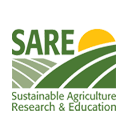 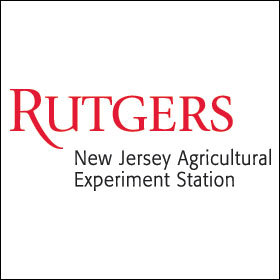 Brief Background of ActivitiesTillage4/15/2015 The field was chisel plowed; 5/1/2015 and again 5/11/2015:  The field was heavy disced.Bed PreparationRaised beds were prepared with bed maker (30 inches wide and 4 inches high).7/27/2015: Land was prepped for grass by rototiller and then roller harrow.Trellising (Materials)24x 23’ Wooden Poles (ag grade treated southern yellow pine) @ $90 per pole12.5 gauge heavily galvanized barbed wire across top.11 gauge guide wire for end poles.A total of 48 hours of labor was required to erect the trellis system (2 people at 24 hours per person).Plant Material:  Crosby Hops Woodburn, OR - Hops were purchased as rhizomes and transplanted into the fields 1st week June 2015.Nugget, Chinook, Centennial, Mt. HoodZerillos Greenhouse Syracuse, NJ – Purchased as young (approx. 2-3 month old) cuttings and were planted the second week of July 2015.Cascade, Newport, Sorachi Ace, Ultra, Saaz, Willamette7/28/2015- Grass between hop rows is Lesco All Pro Transition Seed Blend Tall Fescue Mix seeded at a rate of 400 lbs per acre ad planted with Brillion grass seeder.Fertility5/1/2015- 20-10-10 broadcast with Gandy, and incorporated with disc.6/4/2015- Application of Adams Earth Solution to rhizome transplants at 15 floz per plant.  Solution rate was 12 floz per 50 gallons of water.7/13/2015 – Application of 100 lbs/acre of 46-0-0 through trickle irrigation.  7/28/2015 - Application of 100 lbs/acre of 46-0-0 through trickle irrigation.  8/18/2015 - Application of 100 lbs/acre of 46-0-0 through trickle irrigation.  Pesticide Applications6/19/2015 – The following was applied to the herbicide strip.  Application of the herbicide Gramoxone 2.0 SL at a rate of 2.4 pts/acre, LI 700 (surfactant) at 2 qts/100 gals, and sprayable ammonium sulfate at 8 lbs/100 gals.  6/25/2015 – Common caterpillars were observed feeding on leaves and stems of hop plants, and the following chemicals were sprayed.  Entrust at a rate of 2 oz/acre with Non Ionic surfactant at a rate of 1 ml/gal.  This was applied with a backpack sprayer.7/16/2015 - Leafhoppers were observed feeding on hop cv. Mt. Hood, and the insecticide Leverage 360 was applied at a rate of 2 ml/1 gal of water with a backpack sprayer.8/20/2015 – Leafhoppers were found in the hop plots which led to all hop plants being sprayed with the insecticide Tombstone Helios at a rate of 3.2 floz/acre with Non-ionic surfactant at 5 floz per 100 gal applied with Jacto Mist Sprayer at 42 gals per acre.8/31/2015 – Spidermites were observed in the hop plots, with the most heavy infestation on the hop cv. Mt. Hood.  The insecticide miticide Portal was then applied at a rate of 3 pints/acre plus Non Ionic surfactant at a rate of 5 lf ounces per 100 gals with Jacto mist sprayer at 42 gals per acre.As of Today’s Twilight Meeting: Harvest (yields as of 9/15/2015)Centennial - 23.81 ounces per 20 plantsNugget - 80.2 ounces per 20 plants	Chinook- 185.29 ounces per 20 plantsYour feedback and suggestions on our new hops project would be appreciated! Send comments to: Prof. James Simon jesimon123@gmail.com; R. Pyne Robert Pyne rpyne97@gmail.com; Megan Muehlbauer meganmu@scarletmail.rutgers.eduWe thank USDA SARE for providing the funding of this new project; and with special thanks to Ed Dager and the Snyder farm staff for their assistance with the hop field.